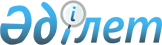 О создании Межведомственной комиссии по вопросам снижения бедности
					
			Утративший силу
			
			
		
					Постановление Правительства Республики Казахстан от 28 февраля 2001 года N 305. Утратило силу - постановлением Правительства РК от 29 января 2004 г. N 108 (P040108)

            В целях выработки предложений по реализации Программы по снижению бедности в Республике Казахстан на 2003-2005 годы Правительство Республики Казахстан постановляет: <*> 

      Сноска. В название и преамбулу внесены изменения - постановлениями Правительства РК от 11 декабря 2001 г. N 1618 P011618_ ; от 3 апреля 2002 г. N 397 P020397_ . Новая редакция преамбулы - от 19 мая 2003 г. N 459  . 

      1. Создать Межведомственную комиссию по вопросам снижения бедности в составе согласно приложению. <*> 

      Сноска. В пункт 1 внесены изменения - постановлением Правительства РК от 3 апреля 2002 г. N 397   P020397_   . 

      2. Утвердить прилагаемое Положение о Межведомственной комиссии по вопросам снижения бедности. <*> 

      Сноска. В пункт 2 внесены изменения - постановлением Правительства РК от 3 апреля 2002 г. N 397   P020397_   . 

      3. Настоящее постановление вступает в силу со дня подписания.           Премьер-Министр 

   Республики Казахстан 

                                                    Приложение 

                                      к постановлению Правительства 

                                           Республики Казахстан 

                                      от 28 февраля 2001 года N 305 

                                Состав  

                  Межведомственной комиссии по вопросам 

                          снижения бедности <*>            Сноска. Состав комиссии изменен - постановлениями Правительства РК от 11 декабря 2001 г. N 1618   P011618_   ; от 3 апреля 2002 г. N 397   Р020397_   ; от 19 мая 2003 г. N 459  ; от 17 октября 2003 г. N 1061  . Павлов Александр          - Первый заместитель Премьер-Министра 

Сергеевич                   Республики Казахстан, председатель Исаев                     - вице-министр экономики и 

Батырхан Арысбекович        бюджетного планирования Республики 

                            Казахстан, заместитель председателя Кусаинов                  - директор Департамента региональной 

Марат Апсеметович           политики и межбюджетных отношений 

                            Министерства экономики и бюджетного 

                            планирования Республики Казахстан, 

                            секретарь                             Члены Комиссии: Искакова Саида Куановна   - заведующая Секретариатом Национальной 

                            комиссии по делам семьи и женщин при 

                            Президенте Республики Казахстан 

                            (по согласованию)  Наубетова Рашида Ароновна - заведующая сектором Секретариата 

                            Национальной комиссии по делам семьи 

                            и женщин при Президенте Республики 

                            Казахстан (по согласованию)     Кадыров Наджат Худжатович - исполнительный директор ассоциации 

                            "Конфедерация работодателей         

                            Республики Казахстан" 

                            (по согласованию) 

 

      Молдажанов                - заместитель Председателя Союза      

Ризахмет Курмангазиевич     Совета Федерации профсоюзов         

                            Республики Казахстан 

                            (по согласованию) 

 

      Сиврюкова Валентина       - президент ассоциации 

Андреевна                   "Конфедерация неправительственных 

                            организаций Казахстана" 

                            по согласованию) 

 

      Нургожаева Татьяна        - директор Департамента бюджета,         

Александровна               планирования и финансов Министерства          

                            образования и науки Республики Казахстан 

Шокаманов                 - первый заместитель Председателя Агентства 

Юрий Камирович              Республики Казахстан по статистике 

 

         Ахымбеков                 - исполнительный директор 

Серик Шаяхметович           Общественного фонда 

                            "Общенациональный фонд по 

                            поддержке малообеспеченных 

                            граждан" (по согласованию)      Григорьева                - директор Департамента по 

Светлана Петровна           регулированию энергетического 

                            сектора Агентства Республики 

                            Казахстан по регулированию 

                            естественных монополий и защите 

                            конкуренции 

 

  Дуйсенова                 - вице-министр труда и социальной 

Тамара Босымбековна         защиты населения Республики 

                            Казахстан 

 

  Жумагулов                 - заведующий Отделом социально- 

Бакытжан Турсынович         культурного развития Канцелярии 

                            Премьер-Министра Республики 

                            Казахстан Манабаева                 - директор Департамента социального 

Кайни Алдабергеновна        обеспечения и финансирования 

                            бюджетных программ Министерства 

                            труда и социальной защиты населения 

                            Республики Казахстан Нугербеков                - директор Департамента финансового 

Серик Нугербекович          регулирования Министерства 

                            транспорта и коммуникаций 

                            Республики Казахстан 

 

  Рахимбеков                - директор Департамента 

Толеутай Сатаевич           государственного регулирования 

                            развития агропромышленного 

                            комплекса и сельских территорий 

                            Министерства сельского хозяйства 

                            Республики Казахстан      Байсеркин                 - заместитель председателя Комитета 

Бауыржан Сатжанович         государственного санитарно- 

                            эпидемиологического надзора 

                            Министерства здравоохранения 

                            Республики Казахстан Кушенов                   - директор Департамента экологической 

Ахметжан Рахимбаевич        политики и устойчивого развития 

                            Министерства охраны окружающей среды 

                            Республики Казахстан Мисников                  - председатель Комитета по поддержке 

Владимир Андреевич          малого бизнеса Министерства индустрии 

                            и торговли Республики Казахстан Соломин Леонид Зиновьевич - сопредседатель Организационного 

                            комитета по созданию Единого 

                            профцентра Казахстана 

                            (по согласованию)     

                                           Утверждено 

                                   постановлением Правительства                                                                    Республики Казахстан 

                                   от 28 февраля 2001 года N 305        Положение 

  о Межведомственной комиссии по вопросам снижения бедности <*> 

      Сноска. Внесены изменения - постановлениями Правительства РК от 11 декабря 2001 г. N 1618 P011618_ ; от 3 апреля 2002 г. N 397 Р020397_  ; от 19 мая 2003 г. N 459 . 

                          1. Общие положения 

      Межведомственная комиссия по вопросам снижения бедности (далее - Комиссия) образована в целях выработки предложений по реализации Программы по снижению бедности в Республике Казахстан на 2003-2005 годы. Комиссия является консультативно-совещательным органом при Правительстве Республики Казахстан. 

      Комиссия в своей деятельности руководствуется Конституцией Республики Казахстан, актами Президента и Правительства Республики Казахстан, иными нормативными правовыми актами, а также настоящим Положением. 

                        2. Задачи и функции Комиссии 

                       Основными задачами и функциями Комиссии являются выработка предложений по: 

      1) реализации Программы по снижению бедности в Республике Казахстан на 2003-2005 годы; 

      2) изучению специфических аспектов бедности в стране (проблемы малых городов вокруг градообразующих предприятий, бедность в сельской местности и так далее); 

      3) проблемам в области занятости и снижению уровня безработицы с учетом структуры спроса и предложения на рынке труда; 

      4) эффективному использованию международной помощи в контексте решения проблем бедности; 

      5) эффективности существующих программ по поддержке малообеспеченных граждан; 

      6) внедрению на региональном уровне механизмов планирования, учитывающих задачи по снижению бедности и включающие рекомендации по составлению местного бюджета с учетом интересов бедных слоев населения, по совершенствованию управленческой деятельности местных исполнительных органов, связанной с решениями проблемы бедности, организации работ по внедрению механизма мониторинга бедности, совершенствованию критериев оценки управленческой деятельности местных исполнительных органов, связанной с решениями проблемы бедности, содействию информационному обмену опытом. 

                            3. Права Комиссии 

      Комиссия имеет право: 

      1) (исключен - N 1618 от 11.12.2001 г.) 

      2) создавать по отдельным вопросам рабочие группы с привлечением специалистов заинтересованных государственных органов для разработки и внесения предложений по совершенствованию социальных услуг и снижению уровня бедности; 

      3) привлекать ученых и высококвалифицированных специалистов научно-исследовательских организаций, высших учебных заведений для решения вопросов, входящих в компетенцию Комиссии; 

      4) запрашивать в установленном порядке необходимую информацию у юридических лиц по вопросам, относящимся к компетенции Комиссии; 

      5) заслушивать на заседаниях членов Комиссии ответственных представителей государственных органов и иных организаций по вопросам, относящимся к ведению Комиссии; 

      6) в установленном порядке вносить предложения об изменении состава Комиссии; 

      7) привлекать представителей государственных органов и иных организаций, не вошедших в состав Комиссии, по решению вопросов, относящихся к ведению Комиссии. 

                  4. Организация деятельности Комиссии 

      Комиссию возглавляет Председатель. 

      Подготовку предложений по повестке дня заседания Комиссии, необходимых документов, материалов и оформление протокола после его проведения осуществляет секретарь Комиссии. 

      Рабочим органом Комиссии является Министерство экономики и бюджетного планирования Республики Казахстан. 

      Заседания Комиссии проводятся по мере необходимости не реже одного раза в квартал. 

      Повестка дня заседаний, а также место и время их проведения определяются и уточняются Председателем Комиссии по согласованию с членами Комиссии. 

      Решения Комиссии принимаются открытым голосованием и считаются принятыми, если за них подано большинство голосов от общего количества членов Комиссии. В случае равенства голосов принятым считается решение, за которое проголосовал Председатель. 

      Решения Комиссии оформляются протоколом и носят рекомендательный характер.                   5. Прекращение деятельности Комиссии           Основаниями прекращения деятельности Комиссии служат: 

      1) истечение срока деятельности Комиссии; 

      2) выполнение задач, возложенных на Комиссию; 

      3) создание государственных органов или иной комиссии, осуществляющей задачи, которые ранее были возложены на Комиссию; 

      4) иные обстоятельства, которые делают задачи Комиссии невыполнимыми либо их исполнение нецелесообразным. 

      В случае наступления обстоятельств, указанных в настоящем пункте, по поручению Председателя Комиссии министерство, являющееся рабочим органом Комиссии в установленном Регламентом Правительства Республики Казахстан порядке вносит в Правительство Республики Казахстан соответствующий проект решения Правительства Республики Казахстан. 

      Указанный в настоящем пункте порядок применяется и в случае необходимости внесения изменений в состав или функции Комиссии.  
					© 2012. РГП на ПХВ «Институт законодательства и правовой информации Республики Казахстан» Министерства юстиции Республики Казахстан
				